UFFICIO DEL GIUDICE DI PACE DI ADRANOOGG.: UDIENZA CIVILE DEL 18/10/2021 TRATTAZIONE FASCICOLI E RELATIVE FASCE ORARIE.SI INVITANO I SIG.RI AVVOCATI AL MASSIMO RISPETTO DEGLI ORARI SOTTO INDICATI.ADRANO 11/10/2021                                                                                         AVV. GIUSEPPE GRECO1177/2017ORGRECO GIUSEPPE sezione: 1Lun 18/10/2021 09:002193/2017ORGRECO GIUSEPPE sezione: 1 Lun 18/10/2021 09:053270/2017ORGRECO GIUSEPPE sezione: 1 Lun 18/10/2021 09:104278/2017ORGRECO GIUSEPPE sezione: 1 Lun 18/10/2021 09:15543/2018ORGRECO GIUSEPPE sezione: 1 Lun 18/10/2021 09:206227/2018ORGRECO GIUSEPPE sezione: 1 Lun 18/10/2021 09:257246/2018ORGRECO GIUSEPPE sezione: 1 Lun 18/10/2021 09:30828/2019ORGRECO GIUSEPPE sezione: 1 TESTE Lun 18/10/2021 10:459154/2019ORGRECO GIUSEPPE sezione: 1 Lun 18/10/2021 09:3510190/2019ORGRECO GIUSEPPE sezione: 1 Lun 18/10/2021 09:4011213/2019ORGRECO GIUSEPPE sezione: 1 TESTI Lun 18/10/2021 10:5512218/2019ORGRECO GIUSEPPE sezione: 1 Lun 18/10/2021 09:451398/2020OSAGRECO GIUSEPPE sezione: 1 TESTI Lun 18/10/2021 11:0514107/2020ORGRECO GIUSEPPE sezione: 1 TESTI Lun 18/10/2021 11:1515112/2020ORGRECO GIUSEPPE sezione: 1 Lun 18/10/2021 09:5016134/2020ORGRECO GIUSEPPE sezione: 1 Lun 18/10/2021 09:5517135/2020ORGRECO GIUSEPPE sezione: 1 Lun 18/10/2021 10:0018163/2020ORGRECO GIUSEPPE sezione: 1 Lun 18/10/2021 10:0519198/2020ORGRECO GIUSEPPE sezione: 1 TESTI Lun 18/10/2021 11:252023/2021ORGRECO GIUSEPPE sezione: 1 Lun 18/10/2021 10:102167/2021ORGRECO GIUSEPPE sezione: 1 Lun 18/10/2021 10:202272/2021ORGRECO GIUSEPPE sezione: 1 Lun 18/10/2021 10:252392/2021ORGRECO GIUSEPPE sezione: 1 Lun 18/10/2021 10:3024103/2021ORGRECO GIUSEPPE sezione: 1 Lun 18/10/2021 10:3525104/2021ORGRECO GIUSEPPE sezione:1Lun 18/10/2021 10.402630/2019ORGRECO GIUSEPPE sezione:1Lun 18/10/2021 10.4227143/2020ORGRECO GIUSEPPE sezione:1Lun 18/10/2021 10.44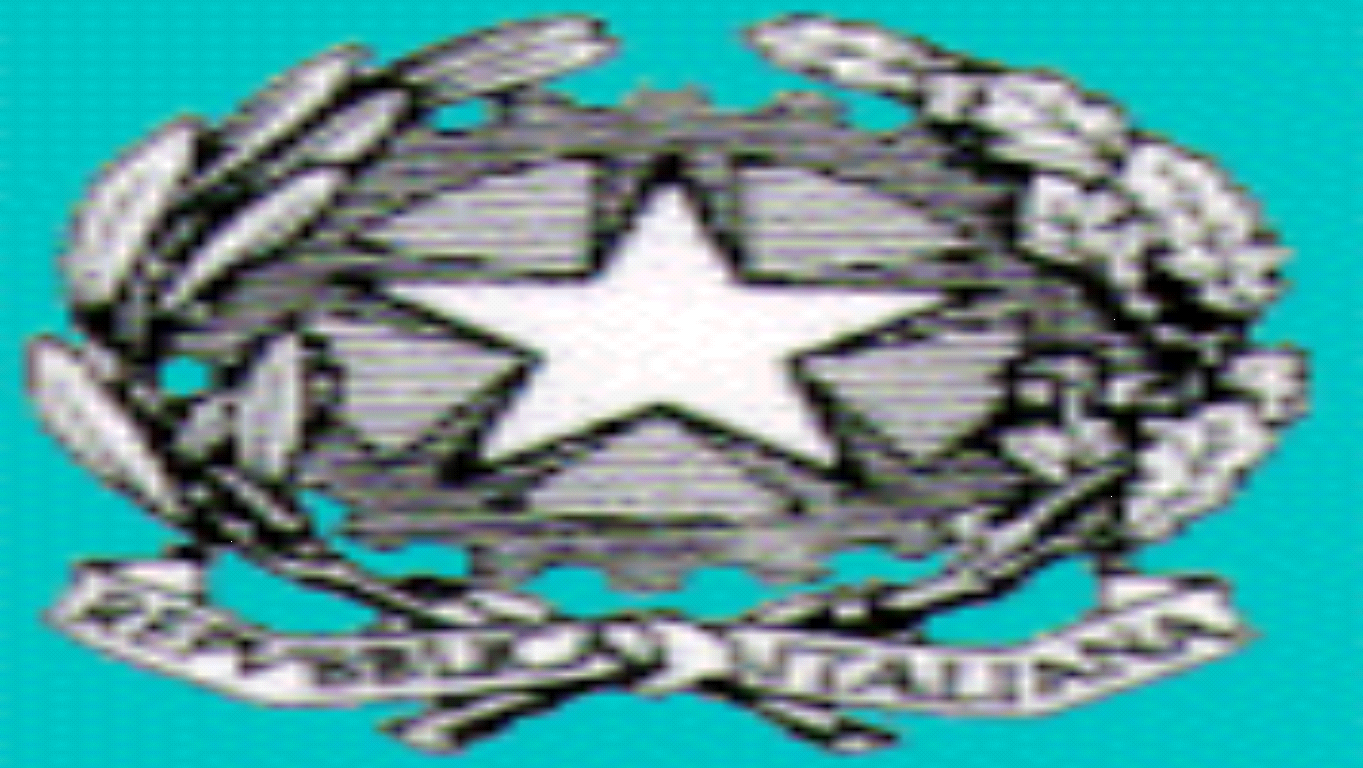 